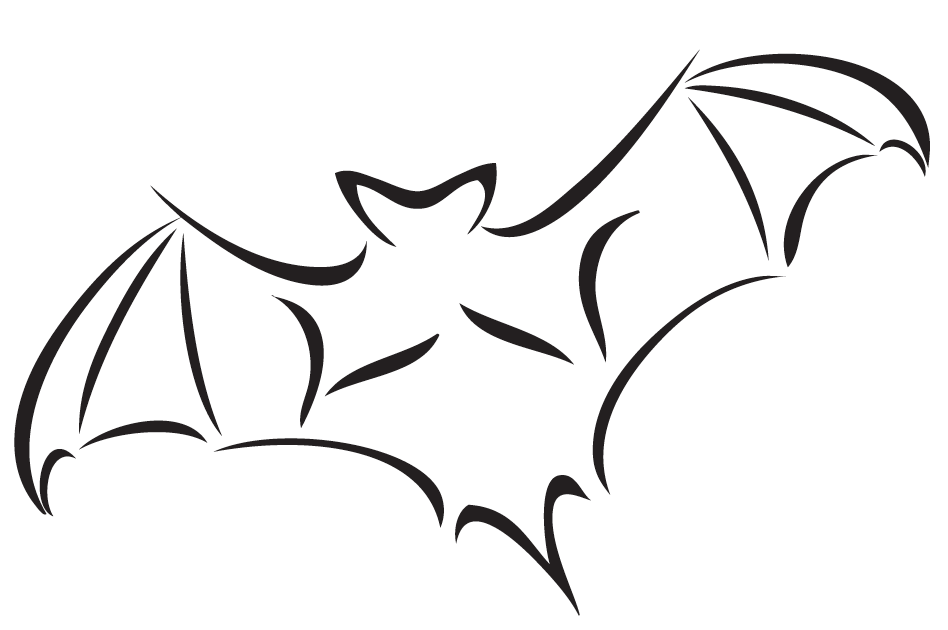 WESTBRIDGE 5 (NSRRA)STONE MASTER MARATHONERSA flat, 5 mile course, road and pathRoad Race Licence No: 2019Sunday 2nd June 2019 - 9.30AM Westbridge Park, Stafford Road, Stone, Staffs, ST15 8QW Entry Fees: Club Runners £12.00/Unattached £15.00(on the day entry +£2 & only if race limit not reached)
Gold Events Chip Timing – Race Number and Chip to be collected on the dayPlease collect your Race Number and Chip AT LEAST 30 mins before race start First Aid provided by Hearts Cross Medical.Online entry link available at http://www.stonemm.co.uk/westbridge-5/
Enquiries to races@stonemm.co.uk Closing Date: 26th May 2019                  250 Race Limit
Prizes: Male and Female 1st, 2nd, 3rd Veterans: 1st F35/F40/F45/F50/F55/F60/F65/F70 and V40/V45/V50/V55/V60/V65/V70
..........................................................................................................................................2019 WESTBRIDGE 5 ENTRY FORMName: _____________________________________________Male/Female: ___________________Address: ____________________________________________________________________________Contact No: _______________________ Email: ___________________________________________Athletics Club: ____________________________________ UKA No: __________________________Age on Race Day: __________ NSRRA No**: _________________ Fee enclosed: ____________D.O.B(dd/mm/yyyy): _________________Emergency Contact No:________________________ 
 DECLARATION: I declare I will abide by the Laws and Rules for the competition of the IAAF and other bodies, that I will be 18 years or over on the race date, or 15 years or over with signed permission. I declare that I will compete on foot and that I enter and intend running entirely at my own risk. The wearing of headphones is prohibited. Failure to comply will result in disqualification. I declare I am fit to run this distance and agree to complete the medical form on the back of my race number and agree to my personal medical details being released to my next of kin, qualified medical staff and statutory authorities in the event of an emergency. You agree that we may publish your Personal Information as part of the results of the Event and may pass such information to the governing body or any affiliated organisation for the purpose of insurance, licences or for publishing results either for the event alone or combined with or compared to other events. Results may include (but not be limited to) name, any club affiliation, race times, occupation and age category.I understand this race is unsuitable for wheelchairs      Runners Signature ____________________ Parent/Guardian Signature* _________________Date _______________________ 	  Join SMM Race Mailing List? Yes / No (please circle)*Entrants under 18 years of age must have signed permission from parent/guardian   ** Please leave blank if not a member of NSRRACheques to Stone Master Marathoners. Post to Westbridge 5, 10 Brindley Close, Whitebridge, Stone, ST15 8ZL